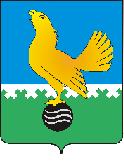 Ханты-Мансийский автономный округ-Юграмуниципальное образованиегородской округ город Пыть-ЯхАДМИНИСТРАЦИЯ ГОРОДАП О С Т А Н О В Л Е Н И ЕО внесении изменения в постановление администрации города  от 30.06.2014 № 139-па«Об утверждении Положения отерриториальной комиссии поделам несовершеннолетних изащите их прав при администрациигорода Пыть-Яха»( в ред. от 16.02.2015 № 23-па,от 09.10.2015 № 286-па, от 29.07.2016 № 191-па)	В  целях приведения Положения о территориальной комиссии по делам несовершеннолетних и защите их прав в соответствие с  законодательством Российской Федерации и законодательством субъекта Российской Федерации,    внести в постановление администрации  города  от 30.06.2014 № 139-па «Об утверждении Положения о территориальной комиссии по делам несовершеннолетних и защите их прав при администрации города Пыть-Яха»следующее изменение:Приложение к постановлению дополнить Разделом 7 следующего содержания:	« Раздел 7. Совещания (семинары, дискуссионные площадки, конференции) территориальной комиссии.  1.Совещания (семинары, дискуссионные площадки, конференции) территориальной комиссии проводятся в соответствии с постановлениями территориальной комиссии или, по поручению, ее председателя.2. Председательствует на совещании (семинаре, дискуссионной площадке, конференции) председатель территориальной комиссии или, по его поручению, заместитель председателя.3. Регламент проведения совещания (семинара, дискуссионной площадки, конференции) и список участников определяет председатель территориальной комиссии или, по его поручению, заместитель председателя территориальной комиссии.4. Решения, принятые на совещании (семинаре, дискуссионной площадке, конференции) территориальной комиссии, обязательные для исполнения органами и учреждениями системы профилактики безнадзорности и правонарушений несовершеннолетних, предприятиями, учреждениями и организациями независимо от организационно-правовых форм собственности и хозяйствования, должностными лицами, гражданами, оформляются на бланке и подписываются председательствующим.В решениях, принятых на совещании (семинаре, дискуссионной площадке, конференции) территориальной комиссии, указываются:а) наименование территориальной комиссии;б) дата, время и место проведения совещания (семинара, дискуссионной площадки, конференции) территориальной комиссии;в) вопрос регламента совещания (семинара, дискуссионной площадки, конференции) территориальной комиссии, по которому принято решение;г) решение, принятое по рассматриваемому вопросу;д) срок, в течение которого должны быть приняты меры, направленные на устранение причин и условий, способствующих безнадзорности, беспризорности, правонарушениям, антиобщественным действиям несовершеннолетних, защиту прав и законных интересов несовершеннолетних.5. Копии принятых решений на совещании (семинаре, дискуссионной площадке, конференции) территориальной комиссии направляются в заинтересованные ведомства, органы и учреждения системы профилактики безнадзорности и правонарушений несовершеннолетних в течение 5 рабочих дней со дня проведения соответствующего мероприятия.6. Субъекты системы профилактики безнадзорности и правонарушений несовершеннолетних, предприятия, учреждения и организации независимо от организационно-правовых форм собственности и хозяйствования, должностные лица, граждане обязаны сообщить территориальной комиссии о выполнении решения, принятого на совещании (семинаре, дискуссионной площадке, конференции) территориальной комиссии, в указанный в нем срок.7. Решения, принятые на совещании (семинаре, дискуссионной площадке, конференции) территориальной комиссии, могут быть обжалованы в порядке, установленном законодательством Российской Федерации». Отделу по наградам, связям с общественными организациями и СМИ управления делами (О.В. Кулиш) опубликовать постановление в печатном средстве массовой информации «Официальный вестник».Отделу по информационным ресурсам (А.А. Мерзляков) разместить постановление на официальном сайте  администрации города в сети Интернет.Настоящее постановление вступает в силу после его официального опубликования.Контроль за выполнением постановления возложить на заместителя главы города Золотых А.П.Глава города Пыть-Яха							     О.Л. Ковалевский